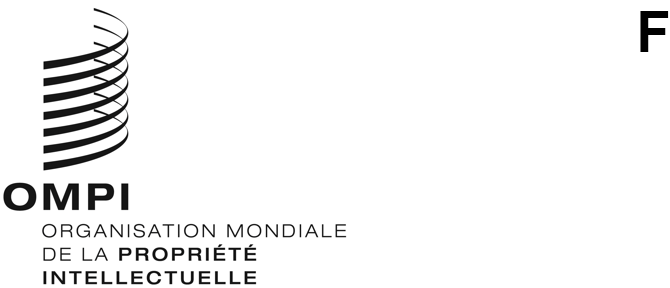 a/61/1ORIGINAL : anglaisDATE : 21 septembre 2020Assemblées des États membres de l’OMPISoixante et unième série de réunionsGenève, 21 – 25 septembre 2020ordre du jour unifiéadopté par les assembléesListe des points de l’ordre du jourOuverture deS sessionSOuverture des sessionsAdoption de l’ordre du jourÉlection des membres des bureauxRapport du Directeur général aux assemblées de l’OMPIDéclarations généralesOrganes directeurs et questions institutionnellesAdmission d’observateursApprobation d’accordsConvocation de sessions extraordinaires en 2021Projets d’ordre du jour des sessions ordinaires de 2021Programme, budget et questions de supervisionRapports sur l’audit et la supervisioni)	Rapport de l’Organe consultatif indépendant de surveillance (OCIS)ii)	Rapport du vérificateur externe des comptesiii)	Rapport du directeur de la Division de la supervision interne (DSI)Rapport sur le Comité du programme et budget (PBC)assemblées, traités et autres questionsCentre d’arbitrage et de médiation de l’OMPI, y compris les noms de domaineSystème de MadridSystème de La HayeAssemblée de l’Union de ParisTraité de Marrakech visant à faciliter l’accès des aveugles, des déficients visuels et des personnes ayant d’autres difficultés de lecture des textes imprimés aux œuvres publiéesTraité de Beijing sur les interprétations et exécutions audiovisuellesQuestions concernant le personnelRapports sur les questions concernant le personneli)	Rapport sur les ressources humainesii)	Rapport du Bureau de la déontologieDésignation du président et du vice-président du Comité d’appel de l’OMPIRenouvellement exceptionnel de la nomination des vice-directeurs généraux et sous-directeurs générauxClôture des sessionsAdoption du rapportClôture des sessionsProgramme de travail provisoireIl est proposé d’examiner les points de l’ordre du jour aux dates qui suivent :Lundi 21 septembre	points 1 à 5 de l’ordre du jourMardi 22 septembre	point 5 de l’ordre du jour (suite)Mercredi 23 septembre	points 6, 8, 10, 11 et 12 de l’ordre du jourJeudi 24 septembre	points 13 à 17 de l’ordre du jourVendredi 25 septembre	points 7, 9, 18 à 22 de l’ordre du jourIl est à noter que le programme qui précède est proposé uniquement à titre indicatif et que n’importe lequel des points de l’ordre du jour peut être abordé n’importe quel jour entre le 21 septembre et le 25 septembre 2020 sur décision de la présidence, conformément aux Règles générales de procédure de l’OMPI.Les séances du matin se tiendront de 10 heures à 13 heures, celles de l’après-midi de 15 heures à 18 heures.organes intéressésConformément à la pratique habituelle, le projet d’ordre du jour inclut les questions intéressant chaque organe convoqué dans le cadre de ces assemblées (voir le document A/61/INF/1 Rev.), présentées de façon unifiée, c’est-à-dire qu’une question qui concerne plus d’un organe constitue un seul point de l’ordre de jour, de la manière suivante :Organes intéressés : tous les organes convoqués (22), énumérés dans le document A/61/INF/1 Rev.Président : le président de l’Assemblée générale de l’OMPIPoints de l’ordre du jour : points 1, 2, 4, 5, 6, 8, 10.ii), 11, 21 et 22Organe intéressé : Assemblée générale de l’OMPIPrésident : le président de l’Assemblée générale de l’OMPIPoints de l’ordre du jour : 10.i), 10.iii) et 12Organe intéressé : Comité de coordination de l’OMPIPrésident : le président du Comité de coordination de l’OMPIPoints de l’ordre du jour : 7, 18, 19 et 20Organes intéressés : Comité de coordination de l’OMPI, Comité exécutif de l’Union de Paris, Comité exécutif de l’Union de Berne et Assemblée du Traité de BeijingPrésident : le président du Comité de coordination de l’OMPIPoint 3 de l’ordre du jourOrganes intéressés : Comité de coordination de l’OMPI, Comité exécutif de l’Union de Paris et Comité exécutif de l’Union de BernePrésident : le président du Comité de coordination de l’OMPIPoint 9 de l’ordre du jourOrgane intéressé : Assemblée de l’Union de MadridPrésident : le président de l’Assemblée de l’Union de MadridPoint 13 de l’ordre du jourOrgane intéressé : Assemblée de l’Union de La HayePrésident : le président de l’Assemblée de l’Union de La HayePoint 14 de l’ordre du jourOrgane intéressé : Assemblée de l’Union de ParisPrésident : le président de l’Assemblée de l’Union de ParisPoint 15 de l’ordre du jourOrgane intéressé : Assemblée du Traité de Marrakech Président : le président de l’Assemblée du Traité de MarrakechPoint 16 de l’ordre du jourOrgane intéressé : Assemblée du Traité de Beijing Président : le président de l’Assemblée du Traité de Beijing Point 17 de l’ordre du jour[Fin du document]